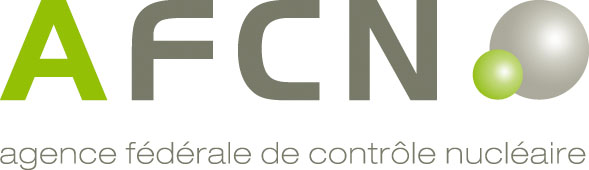 Formulaire de demande d’accord de l’Agence pour l’utilisation d’unlieu d’interruption de transports de marchandises dangereuses de la classe 7Informations supplémentaires pour remplir le formulaire.Remplissez le formulaire complètement et correctement. Les notes de pied de page sont importantes.« L’AR transport » signifie l’arrêté royal du 22/10/2017 concernant le transport de marchandises dangereuses de la classe 7, modifié le 03/07/2019.Chaque annexe est référencée et datée.Si ce document ou les annexes contiennent des données catégorisées selon l’arrêté royal du 17 octobre 2011 portant sur la catégorisation et la protection des documents nucléaires, les règles pour l’introduction de ce type de documents doivent être respectées.Pour les annexes qui ne sont pas en néerlandais, français, allemand ou anglais, une traduction de ces documents dans une de ces langues doit être ajoutée.Signification des notes de pied de pages dans le formulaire :a : Champs obligatoires.b : Comme repris dans la Banque-Carrefour des Entreprises (BCE) pour les entreprises belges. Pour les entreprises européennes, il s’agit du numéro d’inscription dans le registre national conformément à la directive européenne 2017/1132/EU.c : Uniquement à remplir par :les entreprises belges, si l’information est différente de celle reprise dans la BCE.les entreprises étrangères. La référence de la demande, la révision et la date de celle-ci doivent être indiquées dans le pied de page.PARTIE I : INFORMATION GENERALEIDENTIFICATION DE L’ENTREPRISE QUI SOUHAITE ORGANISER UN LIEU D’INTERRUPTION (ORGANISATEUR/DEMANDEUR)Siège socialSiège opérationnel (Si différent du siège social)LOCALISATION DU LIEU D’INTERRUPTIONDescription de la nature des transports qui seront interrompus sur le lieu d’interruptionUne copie du document suivant est jointe : Annexe 1: Informations complémentaires sur la nature des transports qui seront interrompus sur le lieu d’interruption. Description de la façon dont les prescriptions sont satisfaites pour un lieu d’interruptionInterruptions les plus courtes possiblesTerrain ferméUne copie des documents suivants est jointe : Annexe 2: Plan du lieu d’interruption dans lequel l’emplacement prévu pour les véhicules est bien identifié. Annexe 3: Plan du bâtiment dans lequel l’emplacement prévu pour les véhicules est bien identifié.Découplage des véhicules routiersUne copie des documents suivants est jointe : Annexe 4: Plan du lieu d’interruption dans lequel les emplacements prévus pour les véhicules, les tracteurs et les remorques sont bien identifiés. Annexe 5: Descriptions du système anti-vol des véhicules et du système d’alarme du bâtiment.Réservoir de carburant des véhicules routiers ou système de détection et système automatique de lutte contre l’incendie Le demandeur déclare prendre les dispositions nécessaires pour que les véhicules routiers présents sur le lieu d’interruption disposent d’une réserve minimale de carburant. Le demandeur déclare qu’un système de détection et un système automatique de lutte contre l’incendie sont présents.Une copie du document suivant est jointe : Annexe 6: Descriptions du système de détection et du système automatique de lutte contre l’incendie.Présence du personnel nécessaire en cas d’évènements Le demandeur déclare prendre les dispositions nécessaires pour que le personnel nécessaire en cas d’évènements soit présent le plus rapidement possible et au maximum dans les 15 minutes.Une copie du document suivant est jointe : Annexe 7: Description de la façon dont est garantie la présence du personnel nécessaire en cas d’évènements.Aucune autre marchandise dangereuse dans les environs (10 mètres des véhicules) Le demandeur déclare que pendant les interruptions aucune autre marchandise dangereuse ne sera présente autour des véhicules (dans un rayon de 10 mètres).  Le demandeur déclare que d’autres marchandises dangereuses seront présentes autour des véhicules. Cette présence est considérée dans l’analyse des risques et/ou des mesures compensatoires seront prises.Inventaire Le demandeur déclare prendre les dispositions nécessaires afin d’établir, mettre à jour et distribuer l’inventaire aux personnes nécessaires.Procédure d’urgence Le demandeur déclare que les procédures d’urgence sont présentes et à disposition du personnel nécessaire. Une copie du document suivant est jointe : Annexe 8: Procédures d’urgence relatives aux interruptions de transport.Mesures de protection physique et sécurité Le demandeur déclare être en conformité avec les conditions de sécurité relatives à l’interruption de transports de marchandises dangereuses de la classe 7 comme indiqué dans les règlements applicable pour le transport des marchandises dangereuses.  Le demandeur déclare qu’il n’y aura pas d’interruption de transports de marchandises dangereuses de la classe 7 à haut risque dans le lieu. Le demandeur déclare que des transports de marchandises dangereuses de la classe 7 à haut risque peuvent être interrompus dans le lieu et qu’il dispose d’un plan de sécurité pour ces interruptions. Le demandeur déclare être en conformité avec les dispositions relatives à la sécurité de l’interruption de transports de matières nucléaires.Une copie du document suivant est jointe : Annexe 9: Plan de sécurité relatif à l’interruption de transports de marchandises dangereuses de la classe 7 à haut risque.Analyse des postes de travail Le demandeur déclare être en possession d’une analyse des postes de travail en vue d’évaluer la dose reçue par le personnel présent pendant les interruptions. Le demandeur déclare mettre en œuvre pendant les interruptions les mesures découlant de cette analyse de postes de travail. Le demandeur déclare informer l’exploitant/gestionnaire des mesures à prendre découlant de cette analyse de postes de travail.Analyse de risques Le demandeur déclare être en possession d’une analyse de risques relative aux interruptions de transports de marchandises dangereuses de la classe 7. Le demandeur déclare mettre en œuvre pendant les interruptions de transports les mesures découlant de cette analyse de risques. Le demandeur déclare informer l’exploitant/gestionnaire des mesures à prendre découlant de cette analyse de risques.Accord de(s) l’expert(s) agréé(s) en contrôle physique Le demandeur déclare demander l’accord écrit à l’expert agréé en contrôle physique de chaque transporteur avant que ce transporteur interrompe un premier transport sur le lieu d’interruption et transmettre cet (ces) accord(s) à l’Agence.Une copie du document suivant est jointe : Annexe 10: Accords écrits des experts agréés en contrôle physique de chaque transporteur (ces accords peuvent être envoyés plus tard).Notification Le demandeur déclare prendre les mesures nécessaires pour que les notifications soient faites dans les délais prévus.PARTIE II : ANNEXES LES DOCUMENTS SUIVANTS FONT PARTIE DE LA DEMANDE D’ACCORD :Veuillez cocher les annexes jointes :Général: Annexe 1: Informations complémentaires sur la nature des transports qui seront interrompus sur le lieu d’interruption. Annexe 2: Plan du lieu d’interruption dans lequel l’emplacement prévu pour les véhicules est bien identifié. Annexe 3: Plan du bâtiment dans lequel l’emplacement prévu pour les véhicules est bien identifié. Annexe 4: Plan du lieu d’interruption dans lequel les emplacements prévus pour les véhicules, les tracteurs et les remorques sont bien identifiés. Annexe 5: Descriptions du système anti-vol des véhicules et du système d’alarme du bâtiment. Annexe 6: Descriptions du système de détection et du système automatique de lutte contre l’incendie. Annexe 7: Description de la façon dont est garantie la présence du personnel nécessaire en cas d’évènements. Annexe 8: Procédures d’urgence relatives aux interruptions de transports de marchandises dangereuses de la classe 7. Annexe 9: Plan de sécurité relatif à l’interruption de transports de marchandises dangereuses de la classe 7 à haut risque. Annexe 10: Accords écrits des experts agréés en contrôle physique de chaque transporteur.Documents supplémentaires: Annexe 11:       Annexe 12:      D’autres documents qui ne font pas partie de la demande peuvent, si nécessaire, être demandés par l’Agence.PARTIE III: SIGNATURESREPRESENTANT LEGAL OU PERSONNE RESPONSABLE POUR LE LIEUEXPERT AGREE EN CONTROLE PHYSIQUE (si d’application)PERSONNE RESPONSABLE AUPRES DE L’EXPLOITANT/DU GESTIONNAIRE (si d’application)Référence de la demande :Révision de la demande:Date de la demande :Nom a:Nom a:Numéro d’entreprise ab :Numéro d’entreprise ab :Adresse ac :Adresse ac :Téléphone général a:Téléphone général a:E-mail général a:E-mail général a:Site web :Site web :Représentant légal :Nom a:Fonction a:Téléphone a:GSM :E-maila:Nom a:Adresse ac:Téléphone général a:Site web :Adresse a :Sur le terrain d’un établissement classé Oui NonSur le terrain d’un gestionnaire ? Oui NonLa personne de l’organisateur responsable pour le lieu d’interruption:Nom a:Fonction a:Tél a:GSM:E-mail a:Personne de contact :Nom:(si différente)Fonction:Tél:GSM:E-mail:Nom de l’exploitant/gestionnaire (si d’application)a:Numéro d’entreprise: abLa personne de l’exploitant/gestionnaire responsable pour le lieu d’interruption (si d’application):Nom a:Fonction a:Tél a:GSM:E-mail a:Groupes UNNuméros UNNuméros UN Groupe UN 1 UN 2908 UN 2911 Groupe UN 1 UN 2909 UN 3507 Groupe UN 1 UN 2910 Groupe UN 2 UN 2912 UN 2919 Groupe UN 2 UN 2913 UN 3321 Groupe UN 2 UN 2915 UN 3322 Groupe UN 2 UN 2916 UN 3323 Groupe UN 2 UN 2917 UN 3332 Groupe UN 3 UN 3324 UN 3329 Groupe UN 3 UN 3325 UN 3330 Groupe UN 3 UN 3326 UN 3331 Groupe UN 3 UN 3327 UN 3333 Groupe UN 3 UN 3328 Groupe UN 4 UN 2977 UN 2978Le délai maximal des interruptions :Nombre maximal de véhicules:Type de véhicules: Description des mesures permettant de garantir que la durée des interruptions est la plus courte possible.Le terrain est-il complètement fermé ? Oui NonMesures compensatoires pour un terrain non fermé L’interruption se passe-t-elle dans un bâtiment ? Oui NonLes véhicules sont-ils équipés d’un système anti-vol ? Oui NonLes véhicules articulés routiers sont-ils découplés ? Oui NonLe bâtiment est-il équipé d’un système d’alarme ?   Oui NonLe représentant légal ou la personne responsable déclare avoir complété le formulaire de demande de façon sincère et véritable et avoir pris connaissance qu’un remplissage fautif ou incomplet du formulaire peut avoir comme conséquence de voir sa demande d’agrément déclarée incomplète et/ou annulée.Nom, date et signature, précédés par la mention manuscrite “lu et approuvé”………………………………………………………………….Date:Nom:Signature:L’expert agréé en contrôle physique déclare avoir contrôlé l’exactitude et complétude du formulaire de demande. Nom, date et signature, précédés par la mention manuscrite “lu et approuvé”………………………………………………………………….Date:Nom:Signature:La personne responsable de l’exploitant ou du gestionnaire (si d’application) déclare :avoir donné au demandeur les informations nécessaires pour remplir cette demande correctement ;avoir pris connaissance de l’information de cette demande ;mettre en œuvre les dispositions qui découlent de cette demande en ce qui concerne ses responsabilités.Nom, date et signature, précédés par la mention manuscrite “lu et approuvé”………………………………………………………………….Date:Nom:Signature: